Answer for each graph: 1. What are they measuring(y –axis)   2. What variable are they changing (x-axis)  3. Make the relationship – As ____ (inc or dec), _____ (inc or dec)   4.  Write a sentence telling what the graph tells you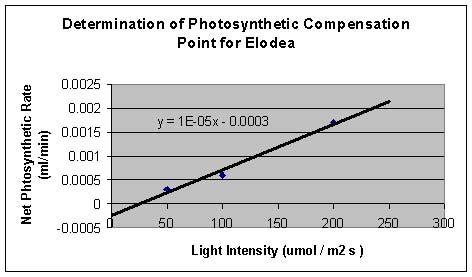 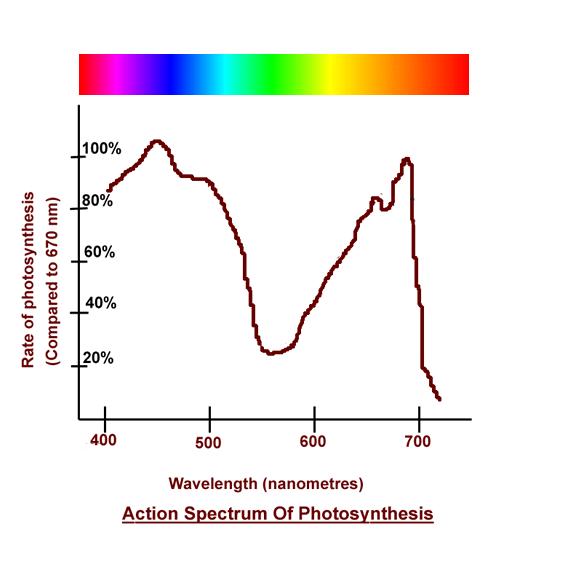 